PROJECT LOCATION – Exhibit APublic Works Board Broadband Application 2021Port of GarfieldThis project will be located Northeast of Pomeroy, WA in Garfield County. Pomeroy's zip code is 99347. The project is expected to be along roads like Kirby Mayview Road, Bell Plain Road, Gould City-Mayview Road, E Lynn Road, Tramway Road, etc.See below a map of the proposed area with the longitude/latitude of a few service locations.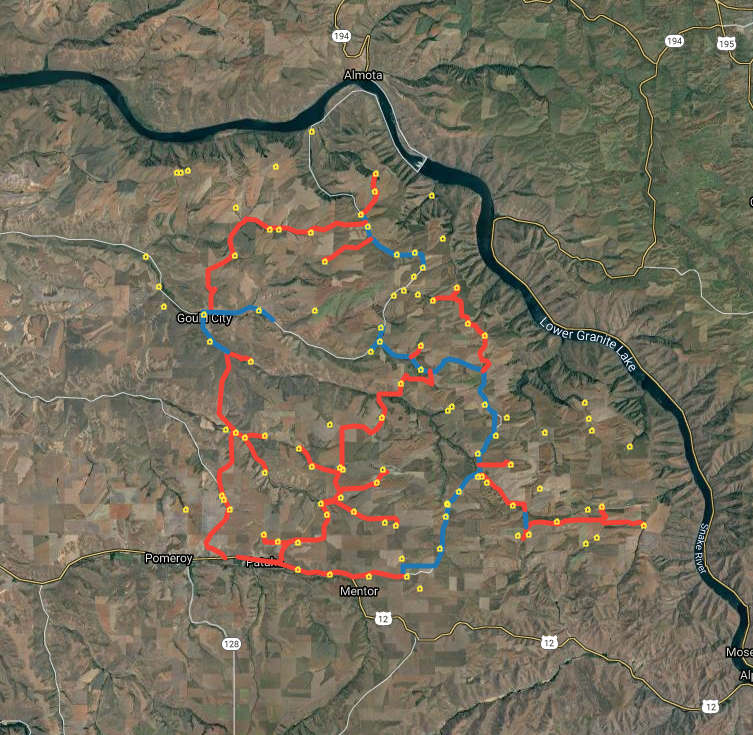 